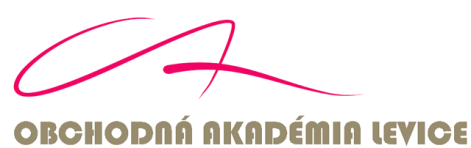              Obchodná akadémia, Ul.Kálmána Kittenbergera 2, LeviceTémy na spracovanie práce z praxe1.	Účtovná evidencia dlhodobého majetku v podvojnom účtovníctveTeoretické východiská Zmeny v daňových a účtovných zákonoch podľa platnej právnej úpravyPraktické riešenie v ekonomickom softvéri2.	Účtovná evidencia zásob v podvojnom účtovníctveTeoretické východiská Zmeny v daňových a účtovných zákonoch podľa platnej právnej úpravyPraktické riešenie v ekonomickom softvéri3. 	Účtovná evidencia pohľadávok a záväzkov z obchodných vzťahov v PUTeoretické východiská Zmeny v daňových a účtovných zákonoch podľa platnej právnej úpravyPraktické riešenie v ekonomickom softvéri4. 	Účtovná evidencia nákladov a výnosov v podvojnom účtovníctveTeoretické východiská Náklady a výnosy z daňového pohľadu podľa súčasnej právnej úpravyPraktické riešenie v ekonomickom softvéri5.	Pokladničná agenda v podvojnom účtovníctveTeoretické východiská Účtovné a daňové doklady podľa platnej právnej úpravyPraktické riešenie v ekonomickom softvéri6.	Evidencia vozidiel a cestovných príkazov v  PUTeoretické východiská Cestovné náhrady podľa platnej právnej úpravyPraktické riešenie v ekonomickom softvéri7.	Analýza produktuTeoretické východiskáCorona kríza ako riziko a ako príležitosť v produktovej politike firiem SR8.	Analýza trhuTeoretické východiskáMetódy využívané pri analýze trhu vrátane internetových nástrojov9.	Správa ako základný prvok propagácie v súčasnosti Teoretické východiskáVplyv Corona krízy na štruktúru televíznych reklám10.	Analýza firmy mall.sk Teoretické východiskáCharakteristika firmy/produkt/distribúcia/cena/propagácia na základe internetových zdrojov11.	Internetová reklama Teoretické východiskáCharakteristika reklamy sprevádzajúcej slovenských interpretov na youtube 12.	Založenie jednoosobovej s. r. o.právne náležitosti, zvoliť predmet podnikaniavzťah k DÚ, SP, ZP – registrácia firmyzákladné imanie (opis možností)vklad časť hotovosť a osobný automobil do podnikaniazaloženie účtovníctva v Omege (začiatočná súvaha, IDX – začiatočné stavy)(IČO, DIČ, číslo účtu podľa osobnej voľby žiaka)zaevidovať partnerov – 3 dodávatelia, 5 odberateľov (opísať postup)13. 	Založenie s. r. o. s 2 spoločníkmi (obaja konatelia)právne náležitosti, zvoliť predmet podnikaniavzťah k DÚ, SP, ZP – registrácia firmyzákladné imanie (opis možností)3 zamestnanci – 1. ženatý, 2 deti, poberá daňový bonus2. slobodný/á, bezdetný/á, minimálna mzda3. slobodný/á, bezdetný/á, pôžička 50,-€zvoliť funkcie, výšku mzdyprihláška do SP, ZPzamestnancom vypočítať mzdu za mesiac máj 2020 (2 sviatky)možnosť využiť program na výpočet miezd Olymp  (IČO, DIČ, číslo účtu podľa osobnej voľby žiaka)14. 	Zásoby (nákup, preprava, skladovanie)spôsoby obstaraniadruhy skladovspôsob účtovania A, B (teória a príklady)účtovná dokumentáciamožnosť založiť firmu v Omege  (IČO, DIČ, číslo účtu podľa osobnej voľby žiaka)opísať postup založenia skladov v programe Omega15.	Formy podnikania podľa Obchodného zákonníka Teoretické východiskáŠpecifiká jednotlivých foriem podnikaniaPorovnanie výhod a nevýhod jednotlivých foriem16.		Práva a povinnosti predávajúceho a kupujúceho podľa Občianskeho zákonníka 		a Zákona o ochrane spotrebiteľaTeoretické východiskáPostavenie predávajúceho a kupujúceho  Postup od objednávky až po ukončenie obchodu v kamenných predajniach a v e-shopoch  Rozdiely medzi kamennou predajňou a e-shopom, postup pri reklamáciách17.	Finančné zdroje podniku Teoretické východiskáCharakteristika, vlastné a cudzie, interné a externé
18.	Krátkodobý majetokTeoretické východiskáCharakteristika, rozdelenie Výpočet ukazovateľov – doba obratu, počet obrátok, rentabilitaMožnosť založiť firmu v Omege  (IČO, DIČ, číslo účtu podľa osobnej voľby žiaka) Účtovanie krátkodobého majetku – konkrétny príkladPraktické riešenie v ekonomickom sofvéri19.	Podnikateľský zámer a podnikateľský plánTeoretické východiskáVypracovanie konkrétneho podnikateľského zámeru20.	Aktuálne zmeny v zákone o dani z príjmov fyzickej osobyTeoretické východiská dane z príjmov fyzickej osobyZmeny v zákone platné od 01. 01. 2020Výpočet praktických príkladov21.	Účtovanie miezdTeoretické východiská odmeňovania zamestnancov a účtovania miezdPraktické príklady na výpočet miezd (úkolová a časová mzda)Možnosť založiť firmu v Omege  (IČO, DIČ, číslo účtu podľa osobnej voľby žiaka)Zaevidovanie účtovných prípadov v programe OLYMP, alebo OMEGADokladová dokumentácia – mzdové listy, zúčtovacia a výplatná listina22.	Miestne daneTeoretické východiská, právna úpravaMiestne dane v mieste bydliska žiakaVýpočet konkrétnych príkladov miestnych daní podľa všeobecne záväzného nariadenia obce alebo mesta v mieste bydliska žiaka23. 	Mzdové zvýhodnenia a kompenzáciaTeoretické východiskáPrávna úprava podľa Zákonníka prácePraktické príklady25. 	Dohody o prácach vykonávaných mimo pracovného pomeruTeoretické východiskáPrávna úprava podľa Zákonníka práceOdvody na ZP a SP pri dohodáchPríklady na rozdiel vo výške odvodov pri všetkých typoch dohôd26. 	Jednoduchá spoločnosť na akciePrávna úpravaVýhody a nevýhody jednoduchej spoločnosti na akciePorovnanie j. s. a. a s. r. o.27. 	Porovnanie živnosti a s. r. o. z hľadiska daňovo odvodového zaťaženiaTeoretické východiskáPorovnanie živnosti a s. r. o., výhody a nevýhodyPraktický príklad na porovnanie daňovo odvodového zaťaženia 30.	Daň z motorových vozidielTeoretické východiská a právna úpravaZmeny platné od 01. 01. 202031.	Zavedenie online registračnej pokladnice (eKasa)Právna úpravaZmeny týkajúce sa eKasy od roku 202032.	Príspevok na rekreáciuPríspevok na rekreáciu právna úpravaPríspevok na rekreáciu v daňovom priznaníPríspevok na rekreáciu účtovaniePríspevok na rekreáciu SZČOPríspevok na rekreáciu v roku 202033. 	Začiatok podnikania -  krok za krokomMožnosti právnych foriem podnikania – teoretické východiskáPostupnosť krokov pri začatí podnikaniaFinancie na začiatku podnikaniaZačiatok podnikania a odvody34. 	Registračná povinnosť pre DPHDPH, teoretické východiská a právna úpravaRegistrácia za platiteľa DPHPostup pri registrácii na DPHPraktický návod35. 	Všetko o faktúrachDefinícia faktúry a požiadavky, ktoré musia by zabezpečené pri faktúrachNáležitosti faktúry podľa zákona o DPH, zákona o účtovníctve a Obchodného zákonníkaVzor faktúry – spracovanie v ekonomickom softvériPovinnosti a lehoty vyhotovenia faktúryUchovávanie faktúr36. 	Uchovávanie, ochrana a vyraďovanie písomností podnikateľských subjektovRegistratúraUchovávanie a ochrana účtovnej dokumentácieUchovávanie a ochrana personálnej a mzdovej dokumentácieVyraďovanie písomností37. Účtovná závierka v podvojnom účtovníctve podnikateľovÚčtovné právne predpisy ovplyvňujúce zostavenie účtovnej závierkyKontrolné a prípravné činnosti na zostavenie účtovnej závierky v podvojnom účtovníctveZávierkové účtovné prípady a upravujúce závierkové účtovné prípadyRegister účtovných závierokZostavenie účtovnej závierky v ekonomickom softvéri